Exit TicketCreate two different equations that will give you a solution of . Justify your answer. 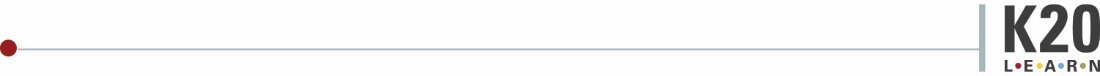 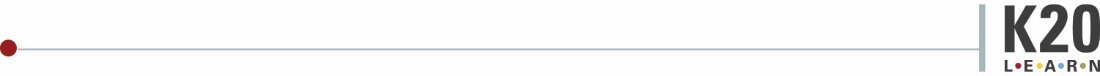 Exit TicketCreate two different equations that will give you a solution of . Justify your answer. 